附件：“装配式建筑职业技能全工种实训班”报名回执            扫码报名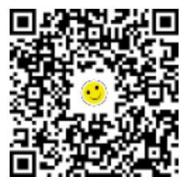 单位名称所属地市单位地址联系人手机号微信号报班名称构件制作工（包括模具工、预埋工）实训班　构件制作工（包括模具工、预埋工）实训班　构件制作工（包括模具工、预埋工）实训班　构件制作工（包括模具工、预埋工）实训班　构件制作工（包括模具工、预埋工）实训班　构件制作工（包括模具工、预埋工）实训班　构件制作工（包括模具工、预埋工）实训班　学员姓名性 别身份证号身份证号学 历从事本职业（工种）年限已有技能手机号　报班名称　装配式建筑施工员（包括构件安装工、灌浆工）实训班　装配式建筑施工员（包括构件安装工、灌浆工）实训班　装配式建筑施工员（包括构件安装工、灌浆工）实训班　装配式建筑施工员（包括构件安装工、灌浆工）实训班　装配式建筑施工员（包括构件安装工、灌浆工）实训班　装配式建筑施工员（包括构件安装工、灌浆工）实训班　装配式建筑施工员（包括构件安装工、灌浆工）实训班　学员姓名　性 别　身份证号　身份证号　学 历　从事本职业（工种）年限已有技能　手机号　缴费相关缴费相关缴费相关缴费相关缴费相关缴费相关缴费相关缴费相关转账银行账号发票抬头税  号快递地址快递联系人/手机号